ORGANIGRAMA 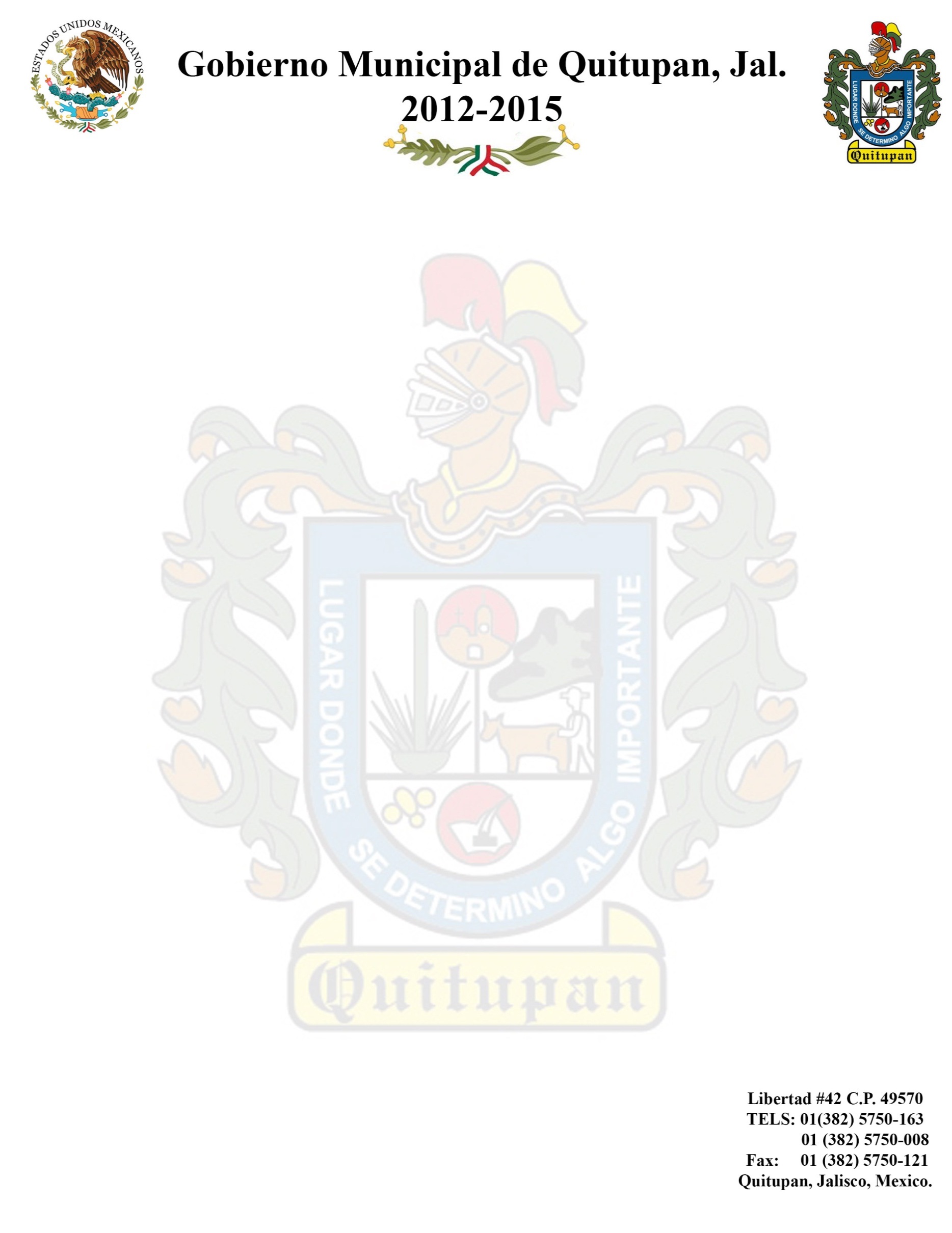 DEPARTAMENTO DE TURISMO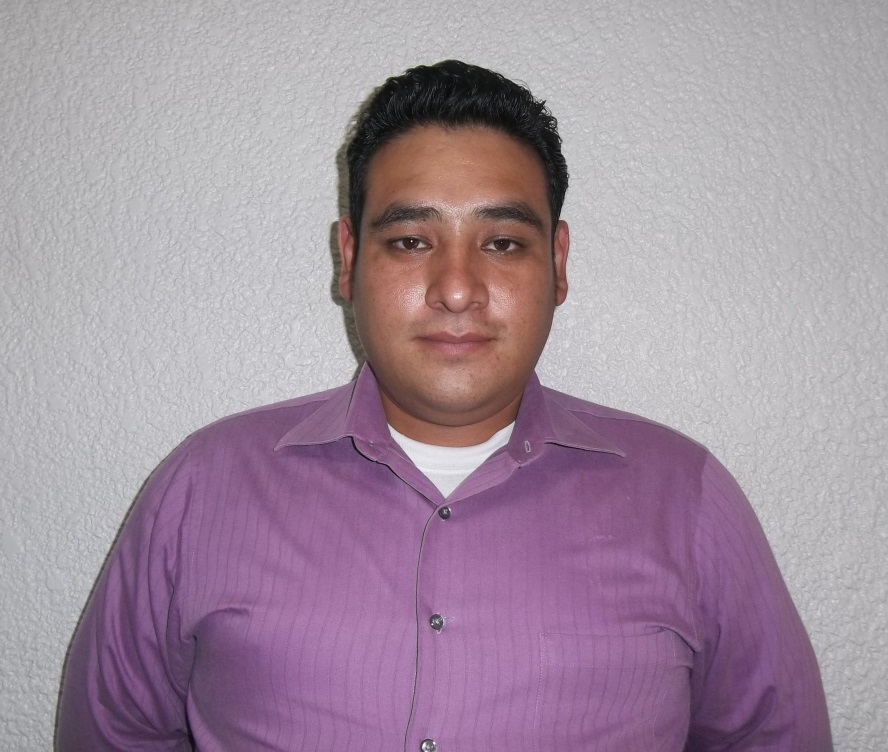 DIRECTOR DE TURISMO LIC. CARLOS ORTEGA CERON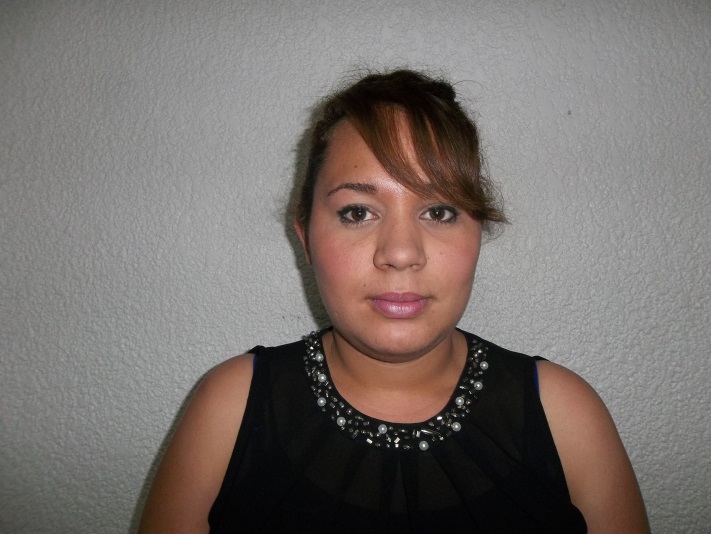 SECRETARIA DE TURISMO Y ECOLOGIAC. YANETH  FLORES CERVANTESORGANIGRAMADEPARTAMENTO DE ECOLOGIA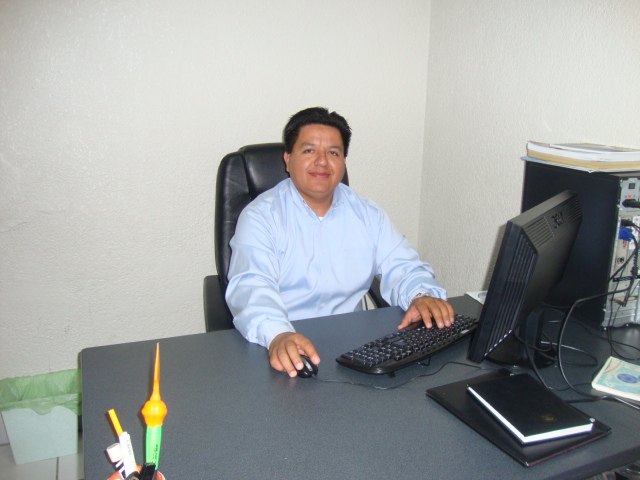 DIRECTOR DE ECOLOGIAC. FELICIANO BARRAGAN VALENCIA